В России существует фонд «Будущее нации», который занимается инвестициями в деятельность и будущее способных детей. Директором фонда является Наталья Алексеевна Григоренко, которая в своей работе сотрудничает с балансодержателем фонда, банком «Вики-ч».Однажды Наталья Алексеевна посетила конференцию юных интеллектуалов и заметила там мальчика с широкой улыбкой, голубыми глазами и блистательным внешним видом. Его звали Андрей, и он оканчивал школу экстерном. Женщину покорил доклад юноши на тему «Биотические отношения в природе». Познания выпускника были глубоки в данной теме, он блистательно отвечал на задаваемые экспертами вопросы, удивлял знаниями научных терминов и биологических гипотез. Наталья Алексеевна приняла решение заняться инвертированием средств в обучение мальчика и его будущую профессию.
            Первым делом, Наталья Алексеевна связалась с мамой Андрюши - Еленой Павловной и пригласила ее на официальное собеседование, на котором решилось сообщить о своём намерении. Мать молодого человека рассказала, что он очень любит биологию. В этой области он гораздо способнее сверстников, а также поведала, что Андрей мечтает поступить в престижный ВУЗ России - МГУ на химико-биологический факультет, стать доктором биологических наук, иметь собственную лабораторию по разработке новых лекарственных препаратов.Наталья Алексеевна была в восторге от слов мамы Андрюши, но понимала, что это непростое вложение и нужно все продумать основательно. Она попросила Елену Павловну пригласить на разговор мальчика.
          Слегка робея, юноша вошёл в кабинет. Он стеснялся и был зажат, совершенно не похож на того, кто выступал перед женщиной на конференции. - Добро пожаловать, Андрей! Проходи, не стесняйся, - сказала Наталья Алексеевна.
Мальчик сел на стул. - Андрей, твоя мама сказала мне, что ты очень любишь биологию и мечтаешь стать доктором биологических наук! Мне очень понравилось, как ты выступал на конференции юных интеллектуалов. Я бы хотела узнать твои мечты на будущее, расскажи, пожалуйста.Слегка расслабившись, мальчик начал свой рассказ:
          - Я мечтаю поступить в МГУ и, конечно же, получить диплом с отличием. Часто представляю себе собственную лабораторию... может быть, я буду профессором? Лаборатория должна быть оборудована высшим техническим снаряжением, она обязательно должна быть светлой. Я бы хотел, чтобы помещение было без окон, тогда можно включать специальное освещение для работы.Наталья Алексеевна заметила, как в ходе рассказа загорелись глаза Андрюши.- Я хочу, чтобы люди всего мира были здоровы! Такие болезни как рак, различные вирусы новых поколений, которые мутируют со скоростью света, генные мутации человечество обязательно должно преодолеть. Наверное, я бы хотел это познать и может быть стать мировым изобретателем новых лекарств.- Хорошо, Андрей, а есть то, чего ты боишься? Какие препятствия могут быть на твоём пути? - поинтересовалась директор фонда.- Боюсь, что учеба будет слишком сложна, и я не освою материал. Может быть, Вуз не примет меня... так же опасаюсь, что люди просто не захотят использовать мои лекарства, и я буду не востребован. Ещё я иногда стесняюсь, но со временем, думаю, смогу перебороть это чувство - поделился парень.- Андрей, я хочу тебе и твоей маме предложить очень взрослое дело. Наш фонд готов заняться твоим обучением в МГУ, содействовать твоему психологическому состоянию, помочь тебе в создании собственной лаборатории, только если ты сам этого хочешь. Знай, что твоя мама будет нести ответственность за твоё решение. Андрей сияющими от счастья глазами посмотрел на маму и сказал: «Мама, я тебе обещаю». Елена Павловна приняла ответственное решение и согласилась с выдвинутым предложением. Наталья Алексеевна решила создать инвестиционный проект, в котором поставила задачи: выйти на ректора МГУ Виктора Антоновича Садовничего и организовать переговоры о зачисления мальчика; поговорить с директором банка «Вики-ч» о возможном финансировании обучения Андрея, в случае если он не проходит на бюджетное место. Так же, директор фонда  решила связаться с опытным юрисконсультом для составления юридического договора. В нем необходимо указать, что после окончания мальчиком университета, а так же последующей работы на базе МГУ и по достижении звания доктор наук, фонд обязуется финансировать: организацию лаборатории, набор высокопрофессиональных ассистентов, рекламу разработок Андрея, которые будут научно проверенны, обоснованны и эффективны. К тому же Наталья Алексеевна занялась вопросом поиска психолога для юноши, чтобы психофизиологические факторы не мешали процессу обучения и работы. При успешном выполнении всех поставленных задач Андрюша сможет достичь своей цели и принести большую прибыль фонду. Наталья Алексеевна и все заинтересованные лица верят, что из маленького застенчивого, но очень способного мальчика вырастит высококвалифицированный специалист в области науки и здравоохранения. 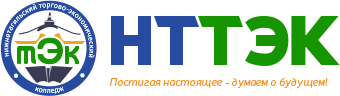 ГБПОУ Свердловской области«Нижнетагильский торгово-экономический колледж»Автор: Назарова Елизавета Александровна